PREDSEDA NÁRODNEJ RADY SLOVENSKEJ REPUBLIKYČíslo: CRD-1310/2023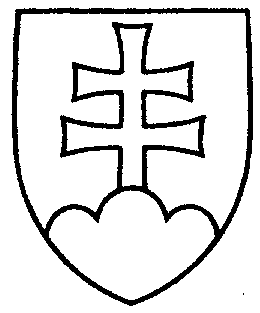 1808ROZHODNUTIEPREDSEDU NÁRODNEJ RADY SLOVENSKEJ REPUBLIKYz 29. mája 2023o pridelení návrhu skupiny poslancov Národnej rady Slovenskej republiky na prijatie uznesenia Národnej rady Slovenskej republiky výboru Národnej rady Slovenskej republiky	P r i d e ľ u j e m	návrh skupiny poslancov Národnej rady Slovenskej republiky na prijatie uznesenia Národnej rady Slovenskej republiky k pristúpeniu Európskej únie k Dohovoru Rady Európy o predchádzaní násiliu na ženách a domácemu násiliu a o boji proti nemu (Istanbulský dohovor) - tlač 1736, doručený 26. mája 2023	Výboru Národnej rady Slovenskej republiky pre ľudské práva a národnostné menšiny	na prerokovanie do začiatku rokovania schôdze Národnej rady Slovenskej republiky o tomto návrhu 	s tým, že ako gestorský výbor podá Národnej rade Slovenskej republiky informáciu  o výsledku prerokovania uvedeného materiálu vo výbore a návrh na uznesenie Národnej rady Slovenskej republiky.Boris   K o l l á r   v. r. 